  Fellesorganisasjonen Trøndelag, Olav Tryggvasonsgt 5, 7011 Trondheim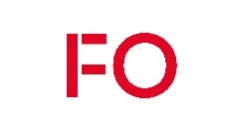 Regning for utlegg:Navn: …………………………………………………………………………………………...Adresse: ………………………………………………………………………………………...Postnr: ………………………………………………………………………………………….Bank-/postgirokonto: ………………………………………………………………………...Utlegg i forbindelse med: ….......................................................................................................................................................................................................................................................................................................................................................................................................................................................................................................................................................................................................................Utgiftsoversikt ifølge vedlagte kvitteringer/bilag:----Total SUM Sted/dato: …………………………………Signatur: ……………………………………Til utfylling av FO Trøndelag:Sendes med kvitteringer/dokumentasjon til:trondelag@fo.no eller FO Trøndelag, Olav Tryggvason gate 5, 7011 TrondheimKONTOFORMÅLBÆRERDEBETKREDITAtt.Att.Att.Anv.Anv.